Understanding Correlations . . .EDP560The following correlations come from an undergraduate class of students.  True or False: Students who performed better in the course also had higher self-efficacy?True or False: One could posit from this data that a mastery orientation contributes approximately 25 % of the variance in explaining self-efficacy for self-regulated learning. True or False: Students who believe in fixed ability also tend to believe in quick learning?True or False: Having high self-efficacy for teaching was predictive of high scores on the final exam?True or False: Education majors in this sample tend to have a greater mastery orientation and self-efficacy for self-regulated learning that non-education majors.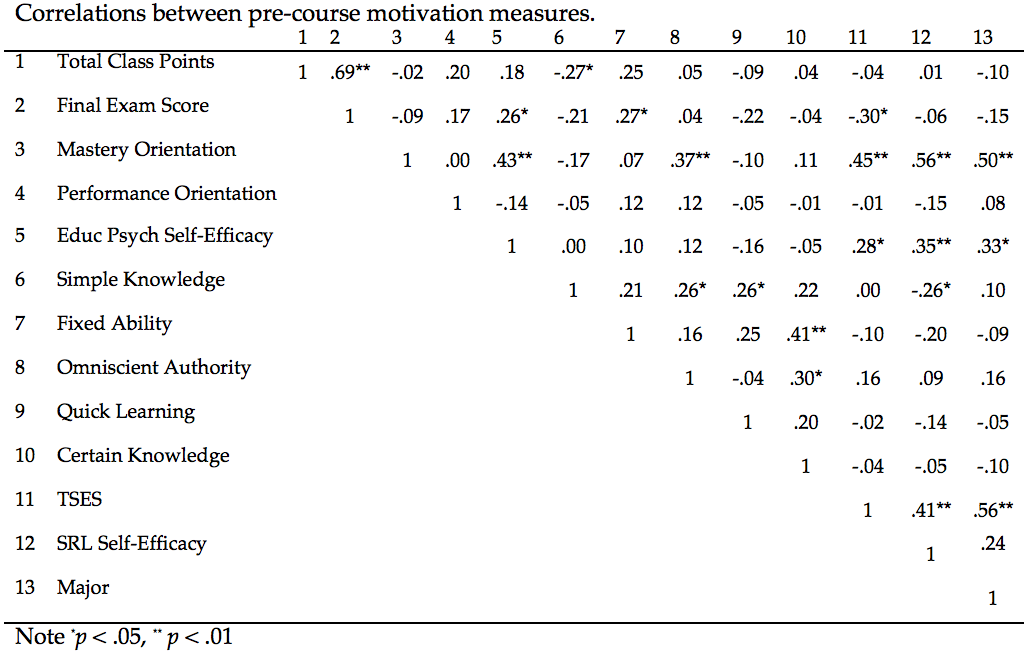 Notes: Major was coded as 1 for non-education majors and 2 for education majors.  TSES = self-efficacy for teaching.  SRL Self-Efficacy is self-efficacy for self-regulated learning.  Educ Psych Self-Efficacy is self-efficacy for performance within educational psychology.